АДМИНИСТРАЦИЯ ПЛАСТУНОВСКОГО СЕЛЬСКОГО 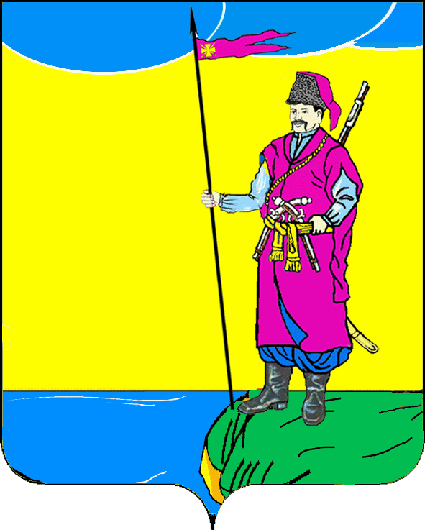 ПОСЕЛЕНИЯ ДИНСКОГО РАЙОНАПОСТАНОВЛЕНИЕот  28.05.2020 г.										№ 114станица ПластуновскаяО внесении изменений в постановление администрации Пластуновского сельского поселения Динского района№ 170 от 09.08.2017 г. «Об утверждении муниципальной программы Пластуновского сельского поселения Динского района «Комплексное развитие систем коммунальной инфраструктуры»В соответствии с Федеральным законом от 06.10.2003 г. № 131-ФЗ «Об общих принципах организации местного самоуправления в Российской Федерации», Градостроительным кодексом Российской Федерации, Федеральным законом от 23.112009 г № 261-ФЗ «Об энергосбережении и о повышении энергетической эффективности и о внесении изменений в отдельные законодательные акты Российской Федерации», постановлением Правительства Российской Федерации от 31.12.2009 г № 1225 «О требованиях к региональным и муниципальным программам в области энергосбережения и повышения энергетической эффективности», приказом Министерства регионального развития РФ от 06.05.2011г. №204 «О разработке программ комплексного развития систем коммунальной инфраструктуры муниципальных образований», законом Краснодарского края от 03.03.2010 года № 1912-КЗ «Об энергосбережении и повышении энергетической эффективности в Краснодарском крае», Уставом Пластуновского сельского поселения Динского, а также постановлением администрации Пластуновского сельского поселения Динского района от 1 августа 2014 года № 257 «Об утверждении Порядка принятия решения о разработке, формирования, реализации и оценки эффективности реализации муниципальных программ муниципального образования Пластуновское сельское поселение Динского района» (с изменениями от 05.08.2015г №366, от 18.08.2016г №336, от 16.06.2017г №116, от 23.10.2017 г. № 235),  п о с т а н о в л я ю:1. Внести следующие изменения в приложение к постановлению администрации Пластуновского сельского поселения Динского района № 170 от 09.08.2017 г. «Об утверждении муниципальной программы Пластуновского сельского поселения Динского района «Комплексное развитие систем коммунальной инфраструктуры»:1.1 в паспорте муниципальной программы Пластуновского сельского поселения Динского района «Комплексное развитие систем коммунальной инфраструктуры» - «Объемы бюджетных ассигнований муниципальной программы» изложить в следующей редакции:«Объем финансовых ресурсов, предусмотренных на реализацию муниципальной программы, составляет 24 999,4 тыс. рублей, в том числе:из средств местного бюджета – 14 133,8 тыс. рублей,из средств краевого бюджета – 10 865,6 тыс. рублей,в том числе по годам:2018 год – 2 898,1 тыс. рублей из средств местного бюджета;2019 год – 5 884,8 тыс. рублей, в том числе: местный бюджет – 4 048,1 тыс. рублей, краевой бюджет – 1 836,7 тыс. рублей;2020 год – 16 216,5 тыс. рублей, в том числе: местный бюджет – 7 187,6 тыс. рублей, краевой бюджет – 9 028,9 тыс. рублей;».1.2 в разделе 2 муниципальной программы Пластуновского сельского поселения Динского района «Комплексное развитие систем коммунальной инфраструктуры» таблицу изложить в новой редакции:« ».1.3 раздел 3 муниципальной программы Пластуновского сельского поселения Динского района «Комплексное развитие систем коммунальной инфраструктуры» изложить в новой редакции: «3. Обоснование ресурсного обеспечения муниципальной программыФинансирование мероприятий муниципальной программы предусматривается осуществлять за счет средств местного бюджета с привлечением средств краевого бюджета.Объем финансовых ресурсов, предусмотренных на реализацию муниципальной программы, составляет 24 999,4 тыс. рублей, в том числе:из средств местного бюджета – 14 133,8 тыс. рублей,из средств краевого бюджета – 10 865,6 тыс. рублей,в том числе по годам:2018 год – 2 898,1 тыс. рублей из средств местного бюджета;2019 год – 5 884,8 тыс. рублей, в том числе: местный бюджет – 4 048,1 тыс. рублей, краевой бюджет – 1 836,7 тыс. рублей;2020 год – 16 216,5 тыс. рублей, в том числе: местный бюджет – 7 187,6 тыс. рублей, краевой бюджет – 9 028,9 тыс. рублей».2. Общему отделу администрации Пластуновского сельского поселения (Петренко) обнародовать настоящее постановление и разместить на официальном сайте Пластуновского сельского поселения в информационно-телекоммуникационной сети «Интернет» (вкладка «Документы», раздел «Бюджетные программы», подраздел «Муниципальные программы»). 3. Контроль за выполнением настоящего постановления оставляю за собой.4. Настоящее постановление вступает в силу со дня его подписанияГлава Пластуновскогосельского поселения								С.К. Олейник N
п/пНаименование показателяЕдиница измере-нияИсточник финанси-рования2018  год2019  год2020  год1234561.Мероприятия  по обслуживанию ШГРП:1.Газопровод выс.и низ.давл и ШГРП по ул.МорозоваТыс.руб.Местныйбюджет100,00,00,02.Содержание и ремонт уличного освещения. Приобретение фонарей. Оплата коммунальных услуг уличного освещения.Тыс.руб.Местныйбюджет1948,11957,81 253,13.Подготовка предприятий коммунального хозяйства Пластуновского сельского поселения Динского района к работе в зимний период, в том числе возмещение затрат по реконструкции, модернизации, капитальному и текущему ремонту систем теплоснабженияТыс.руб.Местныйбюджет800,0529,0500,04.Реконструкция систем водоснабжения :1. Изготовление смет, схем водоснабжения;2. Капитальный ремонт и ремонт систем водоснабжения;3. Прочие затраты в сфере водоснабжения;Тыс.руб.Местныйбюджет50,01283,31 517,65. Мероприятия  по обслуживанию ШГРП и газопроводов высокого и низкого давленияТыс.руб.Местныйбюджет0,050,040,0Энергосбережение и повышение энергетической эффективности использования электрической энергии при эксплуатации объектов наружного освещения на территории станицы Пластуновской Динского района Краснодарского краяТыс.руб.Местныйбюджет0,01,0546,96.Развитие систем водоснабжения на территории Пластуновского сельского поселения Динского районаТыс.руб.Краевойбюджет0,01836,79028,96.Развитие систем водоснабжения на территории Пластуновского сельского поселения Динского районаТыс.руб.Местныйбюджет0,0227,03 330,06.ИтогоТыс.руб.-0,02063,712 358,96.В том числе:6.Капитальный ремонт водопроводной сети по ул.Чернышевского от ул.Калинина до жилого дома №27 в ст.ПластуновскойТыс.руб.-0,0147,90,06.Капитальный ремонт водопроводной сети по ул.Чернышевского от жилого дома №27 до ул.Ленина в ст.ПластуновскойТыс.руб.-0,0113,20,06.Капитальный ремонт водопроводной сети по ул.Краснодарской от ул.Сквозной до жилого дома №67 в ст.ПластуновскойТыс.руб.-0,0147,40,06.Капитальный ремонт водопроводной сети по ул.Кирова от ул.Красной до жилого дома №64 в ст.ПластуновскойТыс.руб.-0,0189,50,06.Капитальный ремонт водопроводной сети по ул.Кирова от жилого дома № 64 до жилого дома № 76/1 в ст.ПластуновскойТыс.руб.-0,0135,90,06.Капитальный ремонт водопроводной сети по ул.Пролетарской от жилого дома № 189 до ул.Черноморской в ст.ПластуновскойТыс.руб.-0,0113,50,06.Капитальный ремонт водопроводной сети по ул.Краснодарской от ул.Колхозной до ул.Черноморской в ст.ПластуновскойТыс.руб.-0,0147,90,06.Капитальный ремонт водопроводной сети по ул.Кирова от жилого дома № 76/1 до ул.Ленина в ст.ПластуновскойТыс.руб.-0,0108,00,06.Капитальный ремонт водопроводной сети по ул.Пролетарской от жилого дома № 175 до жилого дома № 189 в ст.ПластуновскойТыс.руб.-0,0172,40,06.Капитальный ремонт водопроводной сети по ул.Пролетарской от жилого дома №102 до жилого дома №106 в ст.ПластуновскойТыс.руб.-0,0113,20,06.Капитальный ремонт водопроводной сети по ул.Пролетарской от жилого дома №106 до жилого дома №108 в ст.ПластуновскойТыс.руб.-0,0146,00,06.Капитальный ремонт водопроводной сети по ул.Красной от жилого дома №251 до ул.Черноморской в ст.ПластуновскойТыс.руб.-0,0149,10,06.Капитальный ремонт водопроводной сети по ул. Красной от ул. Сквозной до жилого дома №235 в ст. ПластуновскойТыс.руб.-0,0174,10,06.Капитальный ремонт водопроводной сети по ул.Красной от жилого дома № 235 до жилого дома № 247 в ст.ПластуновскойТыс.руб.-0,0205,80,06.Капитальный ремонт водопроводной сети по ул.Красной от жилого дома №250 до жилого дома №236 "А" в ст.ПластуновскойТыс.руб.-0,00,0404,66.Капитальный ремонт водопроводной сети по ул.Красной от жилого дома №236 "А" до жилого дома №224 в ст.ПластуновскойТыс.руб.-0,00,0418,66.Капитальный ремонт водопроводной сети по ул.Красной от жилого дома №224 до жилого дома №212 в ст.ПластуновскойТыс.руб.-0,00,0443,96.Капитальный ремонт водопроводной сети по ул.Красной от земельного участка с кадастровым номером 23:07:0601033:80 до нежилого помещения №190 в ст.ПластуновскойТыс.руб.-0,00,0330,26.Капитальный ремонт водопроводной сети по ул.Красной от жилого дома №212 до жилого дома №200 в ст.ПластуновскойТыс.руб.-0,00,0458,66.Капитальный ремонт водопроводной сети по ул.Красной от ул.Комсомольской до жилого дома №158 "А" в ст.ПластуновскойТыс.руб.-0,00,0571,86.Капитальный ремонт водопроводной сети по ул.Красной от дома №102 до дома №92 в ст.ПластуновскойТыс.руб.-0,00,0625,86.Капитальный ремонт водопроводной сети по ул.Красной от дома №148 до дома №128 в ст.ПластуновскойТыс.руб.-0,00,0570,36.Капитальный ремонт водопроводной сети по ул.Красной от дома №116 до дома №102 в ст.ПластуновскойТыс.руб.-0,00,0558,16.Капитальный ремонт водопроводной сети по ул.Красной от жилого дома №158 «А» до жилого дома №148 в ст.ПластуновскойТыс.руб.-0,00,0719,66.Капитальный ремонт водопроводной сети по ул.Красной от дома №76 до нежилого помещения №60 в ст.ПластуновскойТыс.руб.-0,00,0856,16.Капитальный ремонт водопроводной сети по ул.Красной от дома №128 до дома №116 в ст.ПластуновскойТыс.руб.-0,00,0565,56.Капитальный ремонт водопроводной сети по ул.Красной от дома №92 до дома №76 в ст.ПластуновскойТыс.руб.-0,00,0718,66.Капитальный ремонт водопроводной сети по ул.Красной от дома №48 до дома №34 в ст.ПластуновскойТыс.руб.-0,00,0745,26.Капитальный ремонт водопроводной сети по ул.Красной от нежилого помещения №20 «А» до жилого дома №20 в ст.ПластуновскойТыс.руб.-0,00,0640,66.Капитальный ремонт водопроводной сети по ул.Красной от дома №34 до дома №26 в ст.ПластуновскойТыс.руб.-0,00,0806,66.Капитальный ремонт водопроводной сети по ул.Красной от нежилого помещения №60 до жилого дома №48 в ст.ПластуновскойТыс.руб.-0,00,0607,0ИтогоИтогоТыс. руб.2898,15884,816 216,5